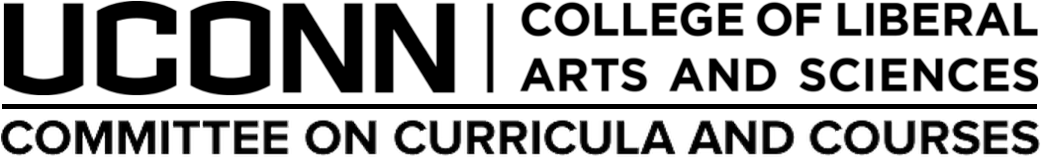 Proposal to Add a New Undergraduate CourseLast revised: September 24, 20131. Date:2. Department requesting this course:3. Semester and year in which course will be first offered: Final Catalog Listing Assemble this after you have completed the components below. This listing should not contain any information that is not listed below! (Example. Replace with your copy when completing this proposal): 2400. Developmental PsychologyThree credits. Prerequisite: PSYC 1100, and PSYC 1101 or 1103. Social behavior, personality, perception, cognition, language, intelligence, learning, biobehavioral processes, and research methodology in developmental perspective.Items Included in Catalog ListingObligatory Items1. Standard abbreviation for Department, Program or Subject Area:2. Course Number:3. Course Title:4. Number of Credits:5. Course Description (second paragraph of catalog entry):Optional Items6. Pattern of instruction, if not standard:7. Prerequisites, if applicable:	a. Consent of Instructor, if applicable: 	b. Open to sophomores/juniors or higher:8. Recommended Preparation, if applicable:9. Exclusions, if applicable:10. Repetition for credit, if applicable:11. Skill codes “W”, “Q” or “C”:12. S/U grading:Justification1. Reasons for adding this course:2. Academic merit:3. Overlapping courses and departments consulted:4. Number of students expected:5. Number and size of sections:6. Effects on other departments:7. Effects on regional campuses:8. Staffing:General EducationIf the course is being proposed for university general education Content Area 1 (Arts and Humanities), then the course should be added to a CLAS general education area (A-E). It is recommended that courses be listed in one and only one of these areas (A-E).For a Content Area 1 course:a. Provide justification for inclusion in Content Area 1:(This should be copied from item 41a of the GEOC Curricular Action Request)	b. Specify a CLAS area, A-E:          	c. Provide justification for inclusion in CLAS area, A-E:	   (Please consult CLAS guidelines for areas A-E.)Proposer Information1. Dates approved by    Department Curriculum Committee:    Department Faculty:2. Name, Phone Number, and e-mail address of principal contact person: SyllabusA syllabus for the new course must be attached to your submission email.